 В соответствии со ст. 34 Федерального закона от 08.11.2007 N 257-ФЗ "Об автомобильных дорогах и о дорожной деятельности в Российской Федерации и о внесении изменений в отдельные законодательные акты Российской Федерации", на основании положений Постановления Правительства Российской Федерации от 28.09.2009 N 767 "О классификации автомобильных дорог в Российской Федерации", Приказа Министерства транспорта Российской Федерации от 16.11.2012 N 402 "Об утверждении Классификации работ по капитальному ремонту, ремонту и содержанию автомобильных дорог", Уставом Комсомольского муниципального округа Чувашской Республики, администрация Комсомольского муниципального округа Чувашской Республики п о с т а н о в л я е т:1. Утвердить нормативы финансовых затрат на капитальный ремонт, ремонт и содержание автомобильных дорог местного значения, относящихся к муниципальной собственности Комсомольского муниципального округа, для четвертой и пятой технической категорий с учетом территориального коэффициента, учитывающего дифференциацию стоимости работ на капитальный ремонт, ремонт и содержание автомобильных дорог общего пользования местного значения вне границ населенных пунктов в границах Комсомольского муниципального округа в следующих размерах (в ценах 2023 года с учетом НДС):2. Утвердить прилагаемые правила расчета ассигнований местного бюджета на капитальный ремонт, ремонт и содержание автомобильных дорог общего пользования местного значения вне границ населенных пунктов в границах Комсомольского муниципального округа.          3. Признать утратившим силу постановление администрации Комсомольского района Чувашской Республики от 26.04.2011 года №167 «О нормативах финансовых затрат, Правилах расчета размера  ассигнований из бюджета Комсомольского района на капитальный  ремонт, ремонт и содержание автомобильных дорог общего пользования местного значения в Комсомольском районе и порядке их                         содержания и ремонта».4. Настоящее постановление вступает в силу со дня его подписания.Глава Комсомольскогомуниципального округа                                                                            Н.Н.РаськинПриложение к постановлению администрацииКомсомольского муниципального округаот 14.02.2024г. № 122Правила расчета финансовых затрат на капитальный ремонт, ремонт и содержание автомобильных дорог общего пользования местного значения вне границ населенных пунктов в границах Комсомольского муниципального округа1. Нормативы финансовых затрат применяются для определения размера ассигнований из бюджета Комсомольский муниципальный округ Чувашской Республики, предусмотренных на капитальный ремонт, ремонт и содержание автомобильных дорог общего пользования местного значения вне границ населенных пунктов в границах Комсомольский муниципальный округ на 2023 год и последующие годы.2. В зависимости от категории автомобильной дороги и индекса-дефлятора на соответствующий год применительно к каждой автомобильной дороге определяются приведенные нормативы (Н прив.), рассчитываемые по формуле:Н прив. = Н x Кпотреб.цен x Ккат.,где:Н - установленный норматив финансовых затрат на содержание, ремонт, капитальный ремонт автомобильных дорог V категории;Кпотреб.цен - индекс потребительских цен на планируемый год, установленный согласно Методике планирования бюджетных ассигнований бюджета Комсомольского муниципального округа Чувашской Республики на соответствующий финансовый год и плановый период;Ккат. - коэффициент, учитывающий дифференциацию стоимости работ по содержанию, ремонту, капитальному ремонту автомобильных дорог по соответствующим категориям, согласно таблице 1.Классификация автомобильных дорог и их отнесение к категориям автомобильных дорог (первой, второй, третьей, четвертой, пятой категориям) осуществляются в зависимости от транспортно-эксплуатационных характеристик и потребительских свойств автомобильных дорог в порядке, установленном постановлением Правительства Российской Федерации от 28.09.2009 N 767 "О классификации автомобильных дорог в Российской Федерации".Таблица 13. Определение размера ассигнований, направляемых бюджетом Комсомольского муниципального округа Чувашской Республики на содержание автомобильных дорог, осуществляется по формуле:Асод. = Нприв.сод. x L,где:Асод. - размер ассигнований бюджета Комсомольского муниципального округа Чувашской Республики, направляемый на содержание автомобильных дорог каждой категории, тыс. руб.;Нприв.сод. - приведенный норматив финансовых затрат на работы по содержанию автомобильных дорог каждой категории, тыс. руб. на 1 км;L - протяженность автомобильных дорог каждой категории, км.Содержание автомобильных дорог включает комплекс инженерно-технических мероприятий по систематическому уходу за дорогой, дорожными сооружениями и полосой отвода в целях поддержания их в надлежащем порядке в течение всего года и исправления незначительных деформаций и повреждений всех конструктивных элементов. Состав работ по содержанию автомобильных дорог определяется в соответствии с Приказом Министерства транспорта РФ от 16.10.2012 N 402 "Об утверждении Классификации работ по капитальному ремонту, ремонту и содержанию автомобильных дорог".4. Определение размера ассигнований из бюджета Комсомольского муниципального округа Чувашской Республики на капитальный ремонт и ремонт автомобильных дорог осуществляется по формулам:а) Акап.рем. = Нприв.кап.рем. x Lкап.рем.,где:Акап.рем. - размер ассигнований бюджета Комсомольского муниципального округа Чувашской Республики, направляемый на выполнение работ по капитальному ремонту автомобильных дорог каждой категории, тыс. руб.;Нприв.кап.рем. - приведенный норматив финансовых затрат на работы по капитальному ремонту автомобильных дорог каждой категории, тыс. руб./км;Lкап.рем. - расчетная протяженность автомобильных дорог каждой категории, подлежащих капитальному ремонту на год планирования;б) Арем. = Нприв.рем. x Lрем.,где:Арем. - размер ассигнований бюджета Комсомольского муниципального округа Чувашской Республики, направляемый на выполнение работ по ремонту автомобильных дорог каждой категории, тыс. руб.;Нприв.рем. - приведенный норматив финансовых затрат на работы по ремонту автомобильных дорог каждой категории, тыс. руб./км;Lрем. - расчетная протяженность автомобильных дорог каждой категории, подлежащих ремонту на год планирования.Ремонт автомобильных дорог выполняется с целью обеспечения (восстановления) на отдельных участках дороги заданных эксплуатационных характеристик или приведения их отдельных элементов в соответствие с требованиями автомобильного движения, местными климатическими или гидрологическими условиями. Состав работ по ремонту автомобильных дорог определяется в соответствии с Приказом Министерства транспорта РФ от 16.10.2012 N 402 "Об утверждении Классификации работ по капитальному ремонту, ремонту и содержанию автомобильных дорог".5. Протяженность автомобильных дорог каждой категории принимается по данным государственного статистического наблюдения по состоянию на 1 января года, предшествующего планируемому периоду, с учетом планируемого ввода в эксплуатацию автомобильных дорог по результатам их реконструкции и строительства в течение года, предшествующего планируемому периоду (расчетные протяженности округляются до километра).6. Расчетная протяженность автомобильных дорог каждой категории, подлежащих капитальному ремонту на год планирования (Lкап.рем.), определяется по формулеLкап.рем. = L / T кап.рем. - Lрек.где:T кап.рем. - нормативный межремонтный срок работ по капитальному ремонту для автомобильных дорог каждой категории согласно таблице 2 (лет);Lрек. - протяженность автомобильных дорог соответствующей категории, подлежащих ремонту на год планирования (км/год).7. Расчетная протяженность автомобильных дорог каждой категории, подлежащих ремонту на год планирования (Lрем.), определяется по формулеLрем. = L / T рем. - (Lрек. + Lкап.рем.)где:T рем. - нормативный межремонтный срок работ по ремонту для автомобильных дорог каждой категории согласно таблице 2 (лет).Таблица 2. Нормативные межремонтные срокиТаблица 2Общая потребность в ассигнованиях из бюджета Комсомольского муниципального округа Чувашской Республики на выполнение работ по капитальному ремонту, ремонту и содержанию дорог определяется как сумма ассигнований на выполнение работ по всем категориям автомобильных дорог.Суммарная годовая потребность в ассигнованиях из бюджета Комсомольского муниципального округа Чувашской Республики для выполнения комплекса дорожных работ на автомобильных дорогах местного значения, относящихся к муниципальной собственности Комсомольского муниципального округа Чувашской Республики, определяется как сумма годовой потребности в финансировании всех видов работ по всем категориям дорог.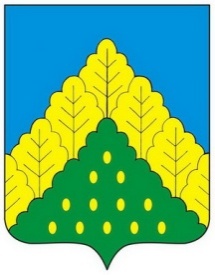 ЧĂВАШ РЕСПУБЛИКИНКОМСОМОЛЬСКИ МУНИЦИПАЛЛĂ ОКРУГĔН	АДМИНИСТРАЦИЙĔ                   ЙЫШẰНУ14.02.2024 ç.  № 122Комсомольски ялĕАДМИНИСТРАЦИЯКОМСОМОЛЬСКОГО МУНИЦИПАЛЬНОГО ОКРУГА      ЧУВАШСКОЙ РЕСПУБЛИКИ          ПОСТАНОВЛЕНИЕ14.02.2024 г. № 122село КомсомольскоеОб утверждении нормативов финансовых затрат на капитальный ремонт, ремонт и содержание автомобильных дорог общего пользования местного значения вне границ населенных пунктов в границах Комсомольского муниципального округа на 2024 год и последующие годыОб утверждении нормативов финансовых затрат на капитальный ремонт, ремонт и содержание автомобильных дорог общего пользования местного значения вне границ населенных пунктов в границах Комсомольского муниципального округа на 2024 год и последующие годыОб утверждении нормативов финансовых затрат на капитальный ремонт, ремонт и содержание автомобильных дорог общего пользования местного значения вне границ населенных пунктов в границах Комсомольского муниципального округа на 2024 год и последующие годып/пНаименование работЕдиница измеренияСтоимость выполнения работ (услуг) на 1 км автомобильных дорог с учетом НДС в ценах 2024 года (тыс. рублей)1.Содержание автомобильных дорог общего пользования местного значения вне границ населенных пунктов в границах муниципального образования Комсомольский муниципальный округкм125,0992.Капитальный ремонт, ремонт автомобильных дорог общего пользования местного значения вне границ населенных пунктов в границах муниципального образования Комсомольский муниципальный округкм9215,015Категория автомобильных дорогКатегория автомобильных дорогКатегория автомобильных дорогКатегория автомобильных дорогКатегория автомобильных дорогIIIIIIIVVСодержание2,031,281,141,051Ремонт2,911,521,461,371Категория автомобильных дорогКатегория автомобильных дорогКатегория автомобильных дорогКатегория автомобильных дорогКатегория автомобильных дорогIIIIIIIVVРемонт44665Капитальный ремонт1212121210